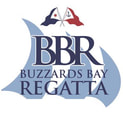 45th AnnualBUZZARDS BAY REGATTAAugust 3, 4, and 5, 2018AMENDMENT 2 TO THE SAILING INSTRUCTIONS1.6 is changed to cite RRS 61.1(a)(2) 7.3 The example of the CC course should include an offset mark after the windward mark.		CC	Port Triangle and port triangle with windward/leeward option (leeward mark set to 	windward of signal boat), posted with full number of legs e.g.,		CC3: Start – 1– offset - 2 – Finish (at signal boat)		CC5: Start – 1–offset -  2 – 3 – 1 – Finish (at signal boat) 	9.1  Add “The calculated penalty shall be rounded to the nearest whole number (0.5 rounded upward.)”	12.2 Replace Attachment 3 with Attachment 2.	13.1 Should read “For all one design classes,….”	13.2  For all PHRF and Multihull classes:  The Scoring Penalty, RRS 44.3, will apply for penalties taken at the time of the incident.  The penalty will be 20%.  However, when a boat has broken a rule of Part 2 while in the zone around a mark other than a starting mark, her penalty will be 30%	14.2   should say (see to SI 9.5)	16.2 Except for Bullseyes, when fewer than five races have been completed, a boat’s series score will be the total of her race scores. When five or more races have been completed, a boat’s series score will be the total of her race scores excluding her worst score.  Bullseyes see Supplement B.Supplement BB 4.0	SCORING: B4.1 When five races have been completed, a boat’s series score will be the total of her race scores. When more than five races have been completed, a boat’s series score will be the total of her race scores excluding her worst score.B4.2 A boat that leaves the racing area without notifying the race committee is subject to a 20% scoring penalty in the last race in which she finished. This changes RRS 35, 44.3(c), and A4 and SI 17.4.Attachment 2 Mark designations: add to the Yellow circle, Mark 2 will be a yellow cylinder if used.										Posted 08/02/18  2100